COMUNE   DI   GIUGLIANO   IN   CAMPANIA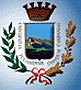 PROVINCIA  DI  NAPOLISETTORE POLIZIA MUNICIPALE E SERVIZI SOCIALI ED EDUCATIVIALLEGATO 1AVVISO MANIFESTAZIONE DI INTERESSEOGGETTO:AFFIDAMENTO DEL SERVIZIO DI RIPRISTINO POST INCIDENTE, MEDIANTE LA PULIZIA DELLA PIATTAFORMA STRADALE E IL REINTEGRO DELLE MATRICI AMBIENTALI EVENTUALMENTE COMPROMESSE DA INCIDENTI STRADALI LUNGO LE STRADE DI COMPETENZA DEL COMUNE DI GIUGLIANO IN CAMPANIA (NA)- DURATA: 3 ANNI.Il sottoscrittonato a	il  	residente	in 	via/piazza	n.  	qualità di(1) 	dell’impresa				 con sede in	via	n.  		 con codice fiscale n. 			 con partita IVA n. 			 consapevole delle sanzioni penali previste dall’articolo 76 del D.P.R. 445/2000 per le ipotesi di falsità in atti e dichiarazioni mendaci ivi indicate,CHIEDEdi partecipare alla gara informale distinta in oggetto.A tal fine, ai sensi degli articoli 46 e 47 del D.P.R.445/2000,DICHIARA E ATTESTA SOTTO LA PROPRIA RESPONSABILITA’di possedere i requisiti di carattere generale di cui all’art. 80 del D.Lgs. 50/2016 s.m.i;di possedere i requisiti speciali previsti dall’avviso di manifestazione d’interesse pubblicato. N° telefonico dell’Impresa 	/ 	N° di fax dell’Impresa 	/		 Indirizzo PEC 		@ 		1) Precisare la carica sociale. 	, lì 	 FIRMA LEGGIBILEN.B.La dichiarazione deve essere corredata da fotocopia, non autenticata, di documento di identità del sottoscrittore in corso di validità.1